Child’s Name: ________________________________________________________________________ 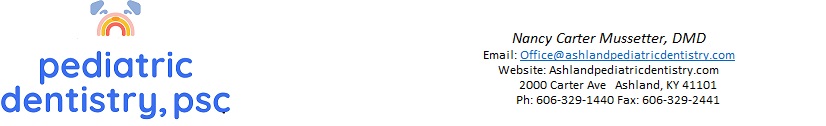 □ Male  □ Female  Birthday: ________________________  Social Security No: _____________________Purpose of Visit: __________________________________ Concerns: ____________________________Name and age of siblings: ______________________________ Is your child adopted? □ Yes  □ NoDoes child have any special needs? _______________________   Any Phobias? ____________________We have Therapy Dogs, Rosie (Golden Doodle) & Theo (Schnauzer), in our office.  Please list any concerns you may have.____________________________________________________________________________________Health HistoryChild’s Pediatrician: _____________________              Immunization up to date? □ Yes □ No      List any medications your child is currently taking: ____________________________________________Is your child allergic to any medications? ____  If yes, please list: ________________________________Any history of hospitalization or surgery? _____________________ If yes, when ___________________Does your child have allergic reaction to any of the following (Please check all that apply):□ Peanuts/ Tree Nuts	□ Soy		□ Latex/Rubber	□ Pollen/Dust/Environmental	□ Anesthetics□ Eggs			□ Metals	□ Animals	□ Berries			□ Acrylic□ Milk			□ Wheat/Gluten	□ Dyes/Coloring	□ Other: ___________________________________ADHD/ADD	        Y     N	Cardiac Disease/Heart	Y     N	Hepatitis     	          Y     NAnemia		        Y     N	Cerebral Palsy		Y     N	Immune Disorder	          Y     NAllergies		        Y     N	Chemo/Radiation Therapy      Y    N	Kidney		          Y     NArthritis/Joint Disorder  Y     N	Cystic Fibrosis		Y     N	Liver		          Y     NAsthma		        Y     N	Delayed Development	Y     N	Murmur		          Y     NAllergies to Meds	        Y     N	Depression/Anxiety		Y     N	Pre-Med for Heart             Y     NAutism		        Y     N	Diabetes			Y     N	Premature Birth	          Y     NBladder		        Y     N	Downs Syndrome		Y     N	Rheumatic Fever/Heart    Y     NBleeding Disorder	        Y     N	Earaches/Infections	Y     N	Speech Disorder	           Y     NBone Disorder	        Y     N	Eating Disorder		Y     N	Sinusitis		           Y     NBrain Injury	        Y     N	Emotional/School Problems	Y     N	TMJ Problems	           Y     NBruising		        Y     N	Epilepsy/Seizure		Y     N	Tuberculosis	           Y     NCancer/Malignancy	        Y     N	Hearing Impaired		Y     N	Visual Impaired	           Y     N Muscular Disorder	        Y     N	Other: __________________________________________________________________Dental HistoryIs this your child’s first dental visit? _______  If no, previous dentist: _____________________________Date of last visit: ___________________  How was his/her experience? __________________________Were any x-rays taken? □ Yes □ No    Is the child having a toothache?  ____________________________Has child had injuries to teeth, mouth or head? ________ If yes, describe: ________________________Has your child done any of the following (past or present)? Please check all that apply:  □ Pacifier□ Thumb/Finger Sucking  □ Lip Sucking  □ Mouth-Breathing  □ Snoring  □ Teeth Grinding  □ Nursing□ Bottle FeedingHow may we help to make this visit a positive experience for your child? __________________________ _____________________________________________________________________________________GENERAL INFORMATIONFather/Guardian (Full Name)_________________________ Birthdate: __________ SSN: ____________Mother/Guardian (Full Name) ________________________  Birthdate: _________  SSN: ____________Parents are: □ Married  □ Divorced  □ Single  □ Widowed  □ PartnersChild lives with: □ Both  □ Mother  □ Father  □ OtherHome Address: ____________________________________________ Home Phone: ________________City: ____________________________ State: ________  Zip: _____________Father’s Employer: __________________________   Father Cell Phone: _____________________Occupation: ________________________________Mother’s Employer: __________________________  Mother Cell Phone: ____________________Occupation: _________________________________Email Address: ___________________________________Emergency Contact: _____________________________ Phone: ___________________________The permission of parent or guardian is necessary for dental treatment of a minor. I give the permission to use such measures as deemed necessary in his/her professional judgement to render the best dental treatment for my child. I understand that the information I have given is correct to the best of my knowledge, that it will be held in the strictest of confidence and it is my responsibility to inform the office of any changes in my child’s health status. I agree to allow anyone that I allow to bring my child to an appointment to give consent for anything necessary.Signature: _________________________________ Relationship: ______________ Date: ____________INSURANCE INFORMATIONDo you have dental insurance for you child? □ Yes  □ No    Father’s Insurance Co: ________________________  Group No: __________________________Address of Father’s Insurance: ______________________________________________________Mother’s Insurance Co: ________________________ Group No: __________________________Address of Mother’s Insurance: ______________________________________________________Kentucky Law (KRS 313.040) allows a Licensed Dental Hygienist to evaluate patients without the doctor being present in the office if the doctor has examined the patient within the last 7 months. I consent for my child to be seen under General Supervision and to all covered preventative care including radiographs, pit and fissure sealants and fluoride.    INITIAL:  ________ Financial AgreementI hereby authorize the provider to release any information including diagnosis and records to the third-party payer and/or health care practitioners. I authorize and request my insurance to pay directly to the above-named provider. I understand I am financially responsible for any charges not covered by my insurance or by this authorization. I realize that failure to keep this account current may result in the provider unable to provide additional services. Patients with insurance must provide accurate and complete insurance information. You will be required to pay your portion the day of the treatment. SIGNATURE: ______________________________________ DATE: _______________________PEDIATRIC DENTISTRY, PSCCONSENT FOR USE AND DISCLOSURE OF HEALTH INFORMATIONPatient(s) Name(s): __________________________________________________________________TO THE PATIENT – PLEASE READ THE FOLLOWING STATEMENTS CAREFULLYPurpose of Consent: By signing this form, you will consent to our use and disclosure of your protected health information to carry out treatment, payment activities, and healthcare operations.Notice of Privacy Practices: You have the right to read our Notice of Privacy Practices before you decide whether to sign this Consent.  Our Notice provides a description of our treatment, payment activities, and healthcare operations, of the uses and disclosures we may make of your protected health information, and of other important matters about your protected health information.  A copy of our Notice accompanies this Consent.  We encourage you to read it carefully and completely before signing this Consent.We reserve the right to change our privacy practices as described in our Notice of Privacy Practices.  If we change our privacy practices, we will issue a revised Notice of Privacy Practices, which will contain the changes.  Those changes may apply to any of your protected health information that we maintain.You may obtain a copy of our Notice of Privacy Practices, including any revisions of our Notice, at any time by contacting:PEDIATRIC DENTISTRY, PSCNANCY CARTER MUSSETTER, D.M.D.P.O. Right to Revoke: You will have the right to revoke this Consent at any time by giving us written notice of your revocation submitted to the Contact Person listed above.  Please understand that revocation of this Consent will not affect any action we took in reliance on this Consent before we received your revocation, and that we may decline to treat you or to continue treating you if you revoke this Consent.SIGNATUREI, ________________________________________________________, have had full opportunity to read and consider the contents of this Consent form and your Notice of Privacy Practices.  I understand that, by signing this Consent form, I am giving my consent to your use and disclosure of my protected health information to carry out treatment, payment activities and health care operations.Signature: ______________________________________________Date: __________________________If this Consent is signed by a personal representative on behalf of the patient, complete the following:Personal Representative’s Name: ______________________________________ Relationship: _____________________